Предоставляю услуги:Дизайнерское оформление дома, квартиры и коттеджа. 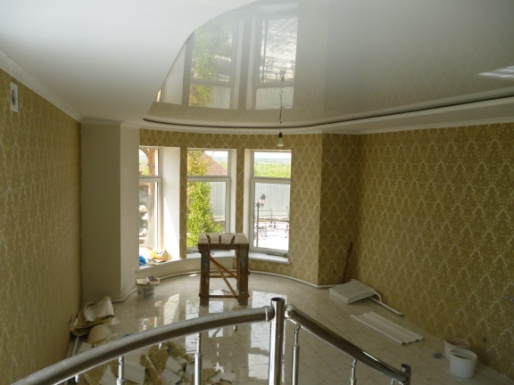 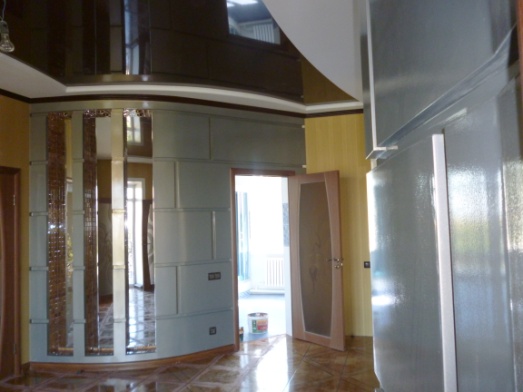 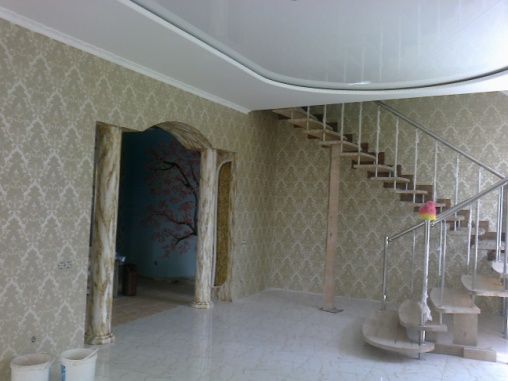 Потолок, стены, колонны, комнаты, спальня, гостиная, детская комната, кухня, столовая и др.По Вашему желанию, как Вы хотите?Любой стильКлассикаАвангардМодернЕвроСовременный стиль и др.Изготовление потолка из гипсокартона  с рисунком, цена зависит от сложности и уровней потолкаВсе мои эскизы, строится под моим руководством. (Качество и гарантия)/Цена договорная/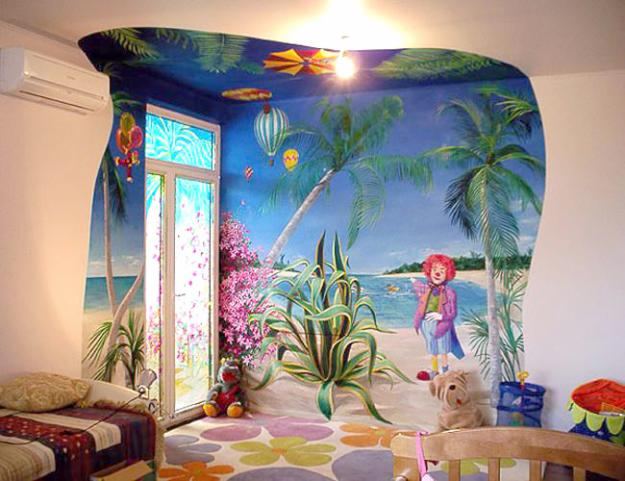 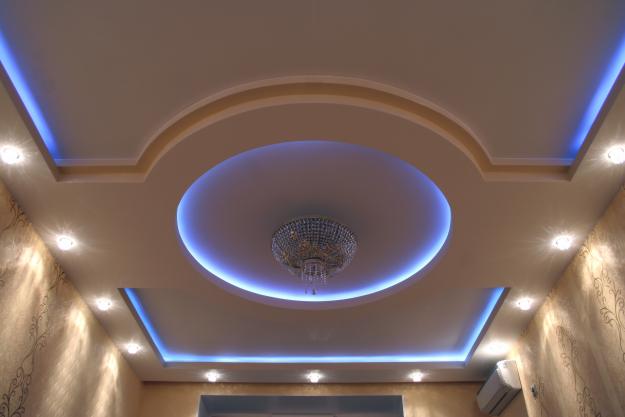 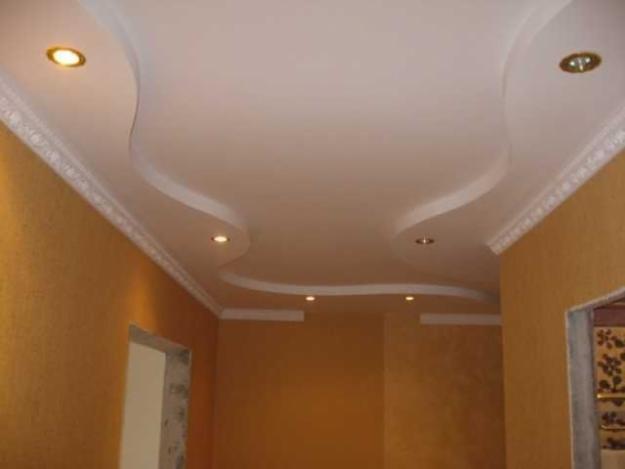 Мраморная фактура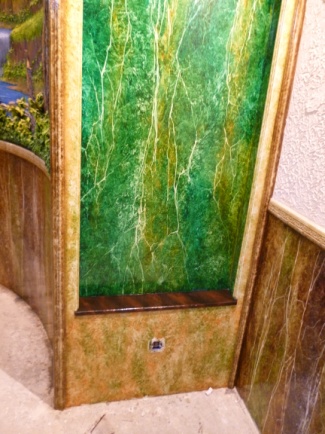 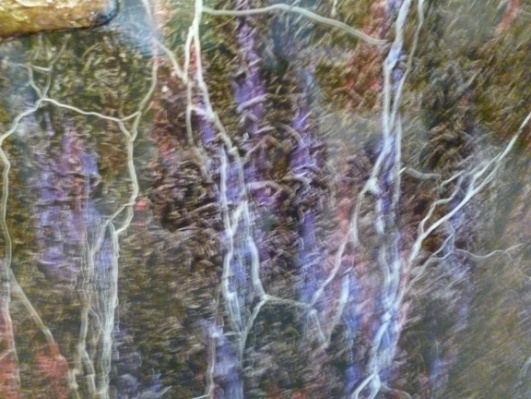 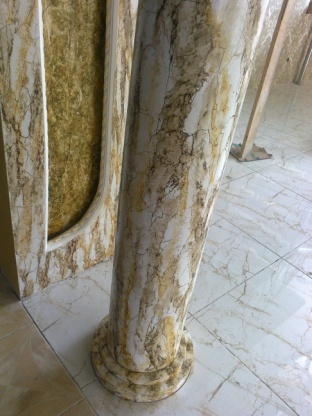 Используется: КолонныПараметры потолкаПо желанию клиента в любом местеМраморная фактура выполняется художественной краской и покрывается лаком. Около 15 видов мраморной фактуры. Цена зависит от сложности и объема. (Качество и гарантия) /Цена договорная/Ручная лепка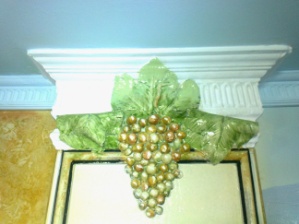 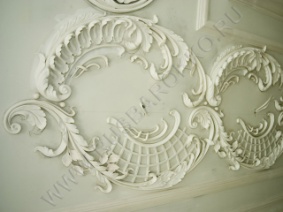 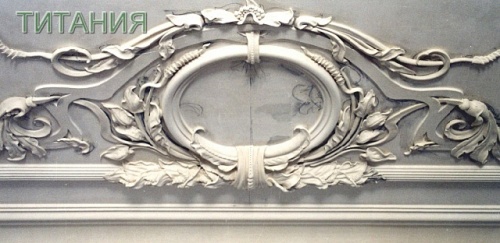 Любого вида  ручная лепка: любой видом орнамент, цветы, листья, фрукты и др.Используется на потолке, стене, колонне  и в других местах по Вашему желанию. (Качество и гарантия) /Цена договорная/Барельеф. Картины.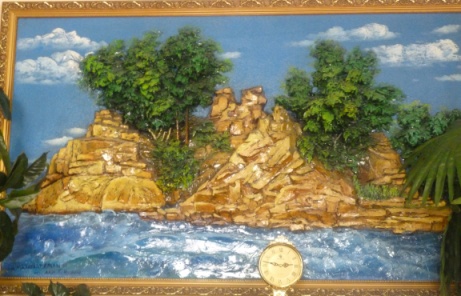 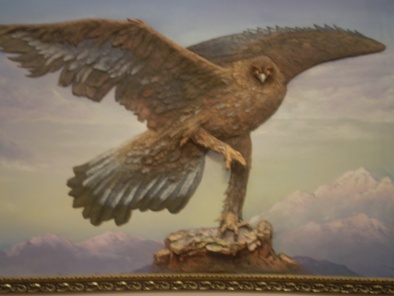 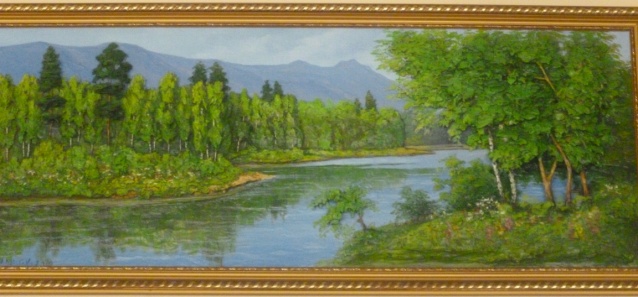 Любой вид барельефа, пейзаж, картины архитектурного и сюжетного содержания, портрет и многое другое. (Качество и гарантия)Цена зависит от сложности 1кв.м. от 60 000 до 100 000 тенгеРоспись стен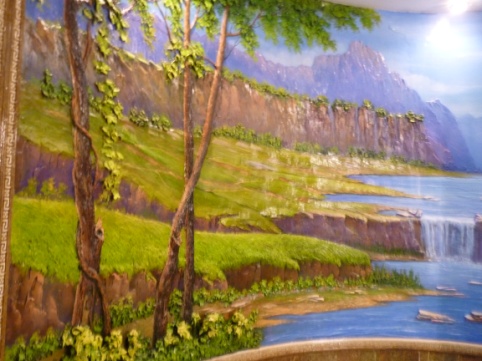 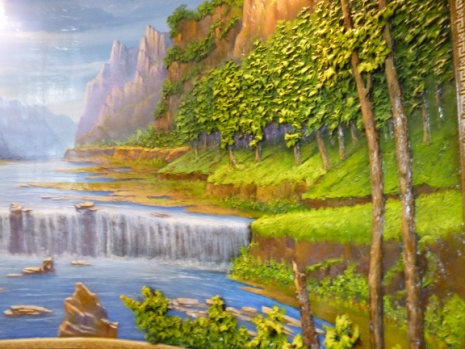 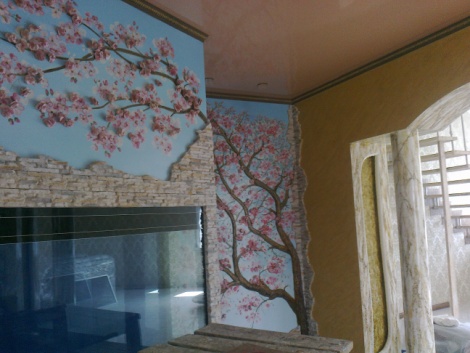 Любой вид росписи стен.Пейзаж - 1кв.м. 50 000-70 000 тенгеАрхитектурная картина – 1 кв.м. 60 000-80 000 тенгеСюжетная композиция – 1 кв.м. 80 000-100 000 тенгеЦена договорная, зависит от объемаРоспись потолка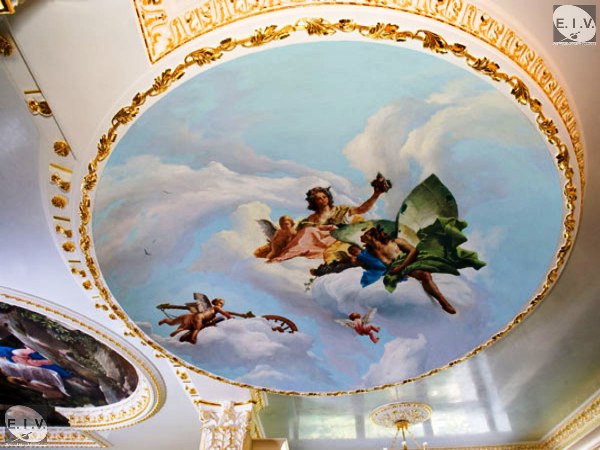 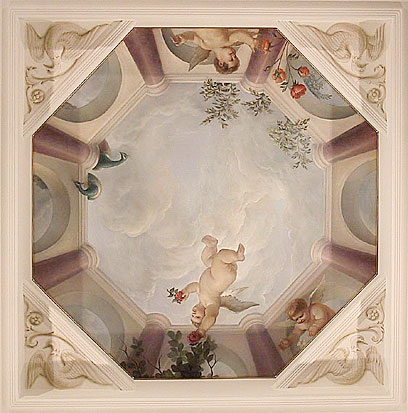 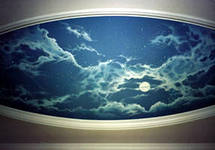 Любой вид росписи потолка: пейзаж, сюжетная композиция, учитывается пожелания клиента. Цена договорная, зависит от объема и сложностиНеобычный бар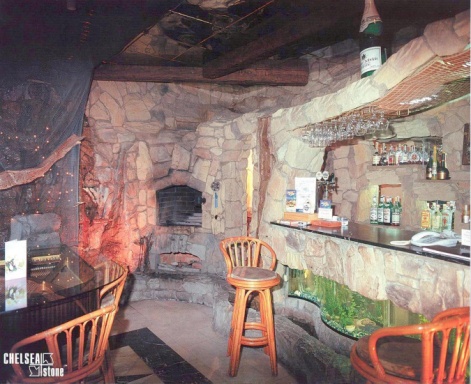 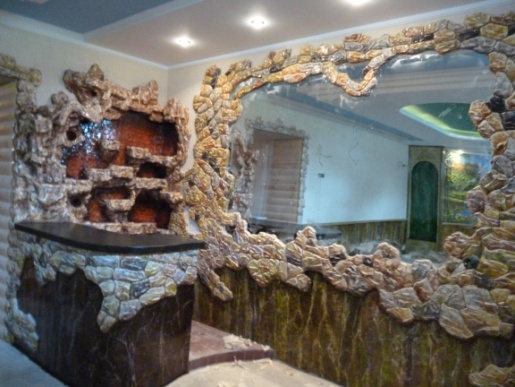 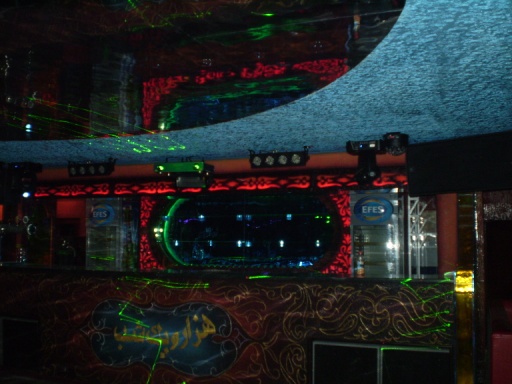 Бар оформляется разными видами. Например: мраморная фактура, декоративный камень, пещерный вид, ортстекло и др. Учитываются пожелания клиента. (Качество и гарантия) Цена зависит от размера и сложности./Цена договорная/Декоративно-ручной камень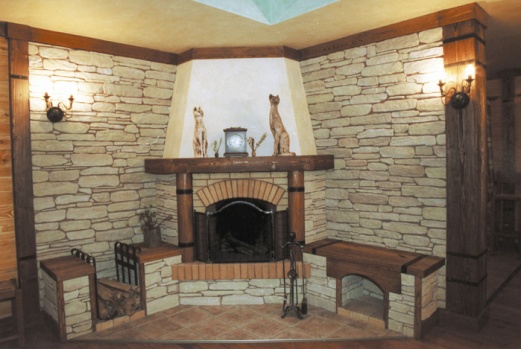 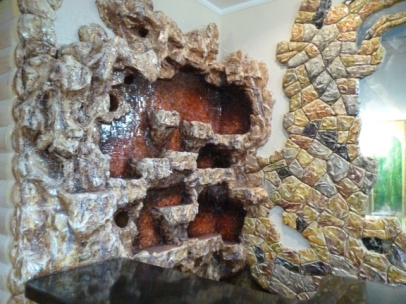 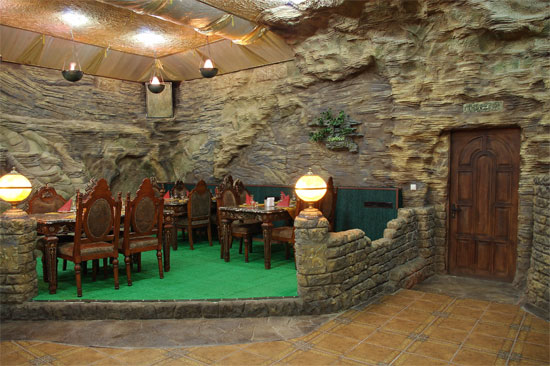 Любой вид декоративного камня с фактурой. (Речной камень, горный камень, кирпичный камень и др.)Камень изготавливается из гипса и бетона, фактура выполняется художественной краской, а затем покрывается лаком. (Качество и гарантия)/Цена договорная/Оформление территории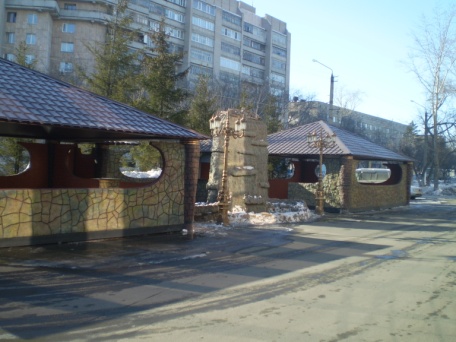 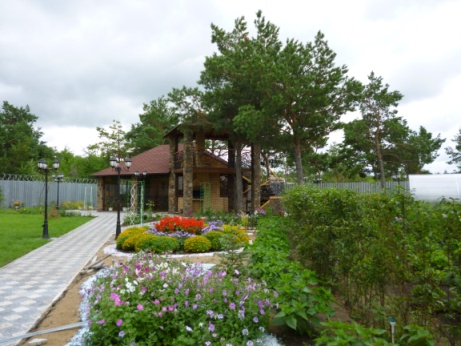 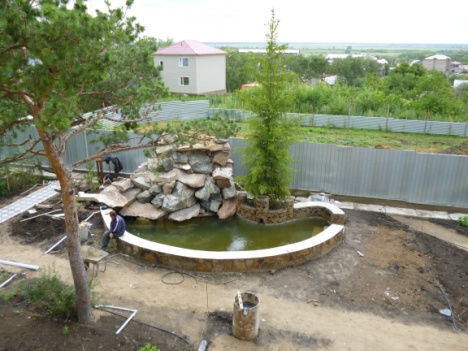 Составление эскиза с точным местонахождением предметов. Дорожки, беседка, водопад, бассейн и много другого, зависит от желания клиента. Цена зависит от объема. (Качество и гарантия)/Цена договорная/Водопад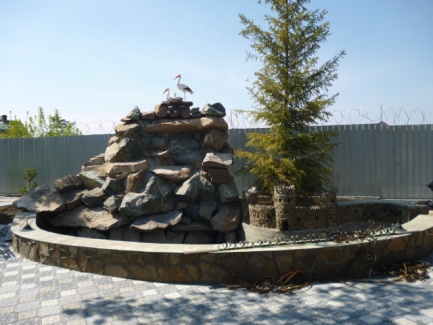 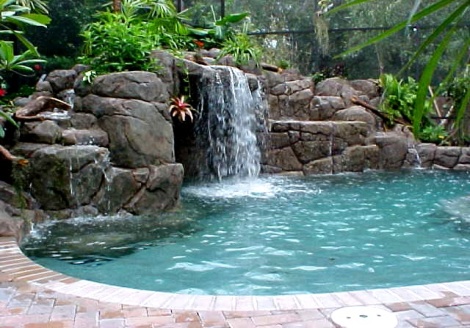 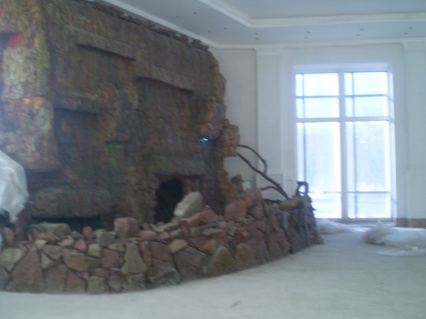 Строительство водопадов разных видов и размеров. Все зависит от места и пожелания заказчика. Водопад строится из бетона и камня. Цена зависит от диаметра, высоты и материала. (Качество и гарантия)/Цена договорная/Беседка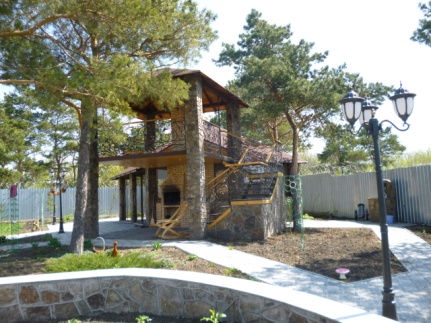 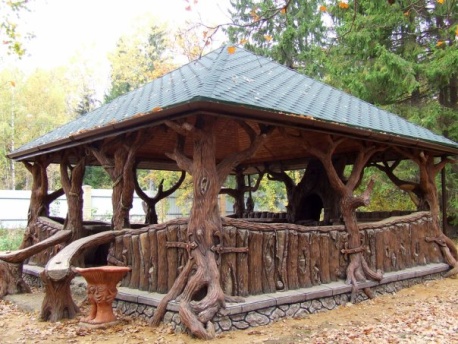 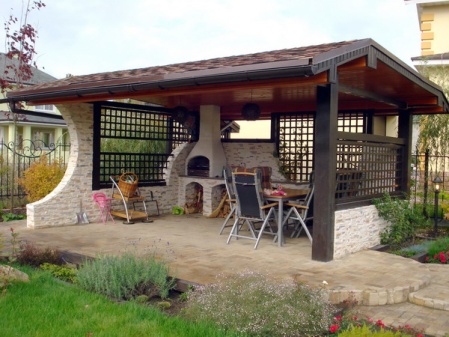 Беседка в стиле классика, авангард, модерн, и другие необычные и неповторимые стили для Вашей беседки. Цена зависит от объема. (Качество и гарантия)/Цена договорная/Оформление бассейна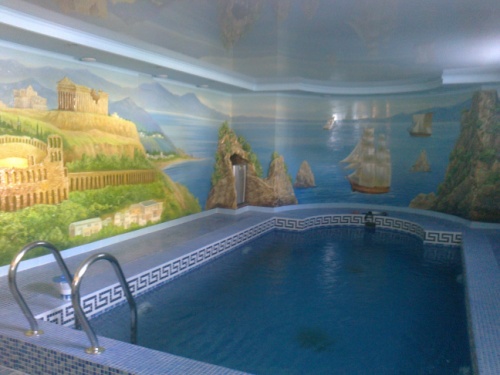 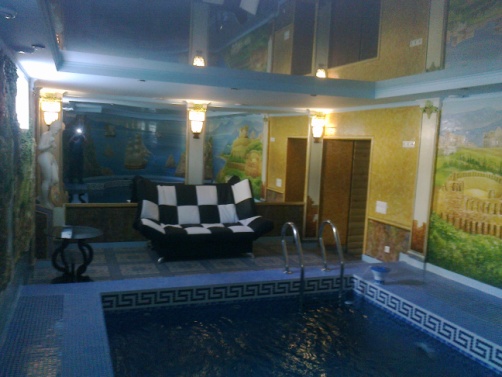 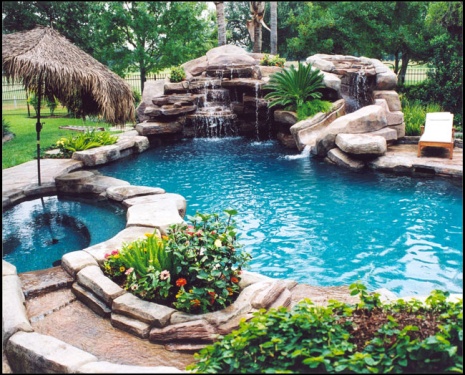 Оформление бассейна на улице и внутри помещения. Внутри помещения используется барельеф, роспись стен, смешанная техника и др. Цена зависит от сложности и объема. (Качество и гарантия)/Цена договорная/Скульптура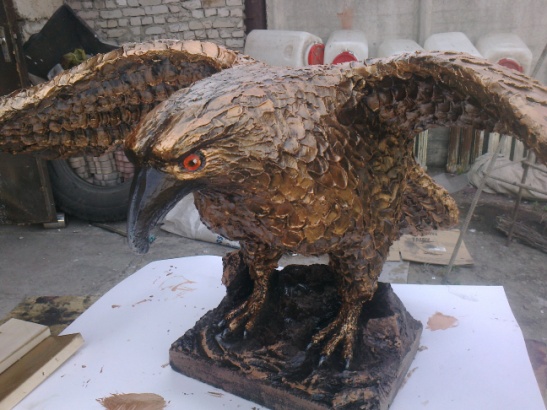 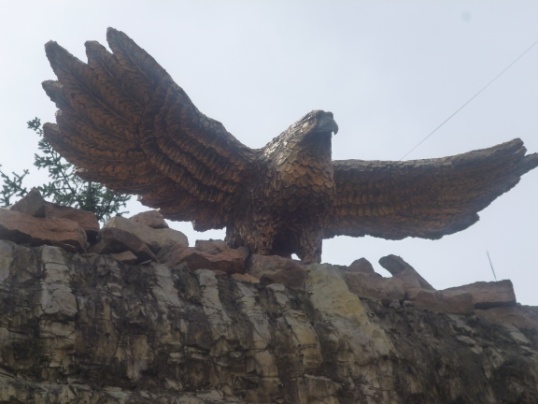 Создание скульптур из бетона и гипса, кроме человеческого образа. Фактура готового вида. Цена договорная.Вас заинтересовали мои работы?                  Вам требуются художественно-дизайнерские услуги?                                      Мои контактные  телефоны:+77051788483; +77752583083